АДМИНИСТРАЦИЯ  ВЕСЬЕГОНСКОГОМУНИЦИПАЛЬНОГО ОКРУГАТВЕРСКОЙ ОБЛАСТИ                             П О С Т А Н О В Л Е Н И Ег. Весьегонск15.06.2020                                                                                         № 255 Об установлении предельно допустимых значений просроченной кредиторской задолженности муниципальных  бюджетных учреждений Весьегонского муниципального округа Тверскойобласти, превышение, которого влечет расторжение трудового договора с руководителям муниципальных бюджетных учреждений по инициативе работодателя в соответствии с Трудовым кодексом РоссийскойФедерацииВ соответствии с частью 27 статьи 30 Федерального закона от 8 мая 2010 г. N 83-ФЗ "О внесении изменений в отдельные законодательные акты Российской Федерации в связи с совершенствованием правового положения государственных (муниципальных) учреждений"                                          п о с т а н о в л я ю:1.Утвердить Порядок определения предельно допустимых значений просроченной кредиторской задолженности муниципальных бюджетных учреждений Весьегонского муниципального округа Тверской области, превышение которого влечет расторжение трудового договора с руководителями муниципальных бюджетных учреждений по инициативе работодателя в соответствии с Трудовым кодексом Российской Федерации ,согласно приложению к настоящему Постановлению (далее - Порядок).2.Органам, осуществляющим функции и полномочия учредителя муниципальных бюджетных учреждений заключать трудовые договоры с руководителями подведомственных муниципальных бюджетных учреждений в соответствии с требованиями Порядка.3.Признать утратившим силу постановление администрации Весьегонского района Тверской области от 27.09.2011 № 428«О предельно допустимом значении просроченной кредиторской задолженности муниципального бюджетного учреждения Весьегонского района, превышение которого влечет расторжение трудового договора с руководителем муниципального бюджетного учреждения по инициативе работодателя в соответствии с Трудовым кодексом Российской Федерации »4. Настоящее Постановление вступает в силу со дня его принятия и подлежит размещению  на официальном сайте Администрации Весьегонского муниципального округа Тверской области» в информационно – телекоммуникационной сети Интернет.5. Контроль за исполнением настоящего постановления возложить на заместителя главы, заведующего отделом культуры  Живописцеву Е.А. 	 Глава Весьегонского     муниципального округа                                                      А.В. ПашуковПриложение к постановлению АдминистрацииВесьегонского муниципального округа Тверской областиот 15.06. 2020 г. № 255 Порядокопределения предельно допустимых значений просроченной  кредиторскойзадолженности муниципального бюджетного учреждения Весьегонского муниципального округа Тверской области, превышение которого влечет расторжение трудового договора с руководителями муниципальных бюджетных учреждений по инициативе работодателя в соответствии с Трудовым кодексом Российской Федерации1. Настоящий Порядок устанавливает процедуру контроля за состоянием просроченной кредиторской задолженности муниципальных  бюджетных учреждений Весьегонского муниципального округа Тверской области, правила определения предельно допустимого значения просроченной кредиторской задолженности бюджетных учреждений за счет средств бюджета Весьегонского муниципального округа Тверской области и за счет доходов, полученных от платной и иной приносящей доход деятельности и определяет действия Администрации Весьегонского муниципального округа Тверской области в случае превышения предельно допустимого значения просроченной кредиторской задолженности.2. В целях настоящего Порядка просроченная кредиторская задолженность разделяется на следующие группы:- кредиторская задолженность по оплате труда и иным выплатам персоналу, срок погашения которой, установленный локальными актами бюджетного учреждения, регулирующими трудовые отношения, и законодательством Российской Федерации, истек;- кредиторская задолженность по налоговым и иным платежам в бюджет и внебюджетные фонды, срок погашения которой, предусмотренный законодательством Российской Федерации, истек;- кредиторская задолженность перед поставщиками и подрядчиками, срок погашения которой, предусмотренный заключенными договорами и законодательством Российской Федерации, истек;- общая кредиторская задолженность по всем имеющимся обязательствам, срок погашения которой, предусмотренный законодательством Российской Федерации, истек.3. Предельно допустимое значение просроченной кредиторской задолженности по каждой из групп определяется как:- наличие кредиторской задолженности по заработной плате, срок невыплаты которой превышает 2 (два) месяца с момента, установленного локальными нормативными актами бюджетного учреждения, как дата выплаты заработной платы;- наличие кредиторской задолженности по налоговым и иным платежам в бюджет и внебюджетные фонды, срок неуплаты которых превышает 3 (три) месяца с даты, когда платежи должны были быть осуществлены;- наличие кредиторской задолженности перед поставщиками и подрядчиками, срок неуплаты которой превышает 6 (шесть) месяцев с даты, когда платежи должны были быть осуществлены;- превышение величины кредиторской задолженности над стоимостью активов бюджетного учреждения, за исключением стоимости особо ценного движимого имущества и недвижимого имущества, в течении трех календарных месяцев подряд.4. Ежемесячно не позднее 20 числа месяца, следующего за отчетным месяцем, бюджетное учреждение представляет в Финансовый отдел Администрации Весьегонского муниципального округа Тверской области (далее - Финансовый отдел) отчетность о состоянии кредиторской задолженности и просроченной кредиторской задолженности по формам согласно приложениям 1 и 2 к настоящему Порядку.На основании указанной отчетности Финансовый отдел осуществляет ежемесячный мониторинг кредиторской задолженности и просроченной кредиторской задолженности.5. Ежеквартально не позднее 20 числа месяца, следующего за отчетным кварталом, бюджетное учреждение представляет в Финансовый отдел сведения о просроченной кредиторской задолженности и стоимости активов, сформированные на основании данных бухгалтерского учета по форме согласно приложению N 3 к настоящему Порядку с пояснительной запиской, в которой указываются причины возникновения просроченной кредиторской задолженности, прилагается план ее погашения с указанием конкретных мероприятий и сроков их реализации.6. При наличии просроченной кредиторской задолженности по результатам рассмотрения отчетности, указанной в пунктах 4 и 5 настоящего Порядка, Финансовый отдел рассматривает причины образования просроченной кредиторской задолженности и меры, принимаемые бюджетным учреждением по ее погашению. По итогам проведения проверки просроченной  кредиторской задолженности Финансовым отделом формируются сведения о проверке просроченной кредиторской задолженности бюджетного учреждения и предоставляются  Главе Весьегонского муниципального округа.7. По результатам рассмотрения, по инициативе Главы Весьегонского муниципального округа принимается решение о проведении заседания комиссии Администрации Весьегонского муниципального округа Тверской области с обязательным заслушиванием доклада  руководителя бюджетного учреждения.8. По результатам заседания комиссии готовится заключение с оценкой действий руководителя бюджетного учреждения, содержащее предложение о расторжении трудового договора и (или) рекомендации по урегулированию просроченной кредиторской задолженности.8. На основании заключения комиссии руководителями Отдела образования и Отдела культуры Администрации Весьегонского муниципального округа  Тверской области принимается решение о расторжении трудового договора с руководителем бюджетного учреждения в соответствии с Трудовым кодексом Российской Федерации и (или) об утверждении плана мероприятий по урегулированию просроченной кредиторской задолженности.«___» ____________20_____г.«____»  ____________20___г.Приложение к Порядку определения предельно допустимого значения просроченной кредиторской задолженности муниципального бюджетного учреждения Весьегонского муниципального округа Тверской области, превышение которого влечет расторжение трудового договора с руководителем муниципального бюджетного учреждения по инициативе работодателя в соответствии с Трудовым кодексом Российской ФедерацииПриложение к Порядку определения предельно допустимого значения просроченной кредиторской задолженности муниципального бюджетного учреждения Весьегонского муниципального округа Тверской области, превышение которого влечет расторжение трудового договора с руководителем муниципального бюджетного учреждения по инициативе работодателя в соответствии с Трудовым кодексом Российской ФедерацииПриложение к Порядку определения предельно допустимого значения просроченной кредиторской задолженности муниципального бюджетного учреждения Весьегонского муниципального округа Тверской области, превышение которого влечет расторжение трудового договора с руководителем муниципального бюджетного учреждения по инициативе работодателя в соответствии с Трудовым кодексом Российской ФедерацииПриложение к Порядку определения предельно допустимого значения просроченной кредиторской задолженности муниципального бюджетного учреждения Весьегонского муниципального округа Тверской области, превышение которого влечет расторжение трудового договора с руководителем муниципального бюджетного учреждения по инициативе работодателя в соответствии с Трудовым кодексом Российской ФедерацииПриложение к Порядку определения предельно допустимого значения просроченной кредиторской задолженности муниципального бюджетного учреждения Весьегонского муниципального округа Тверской области, превышение которого влечет расторжение трудового договора с руководителем муниципального бюджетного учреждения по инициативе работодателя в соответствии с Трудовым кодексом Российской ФедерацииПриложение к Порядку определения предельно допустимого значения просроченной кредиторской задолженности муниципального бюджетного учреждения Весьегонского муниципального округа Тверской области, превышение которого влечет расторжение трудового договора с руководителем муниципального бюджетного учреждения по инициативе работодателя в соответствии с Трудовым кодексом Российской ФедерацииПриложение к Порядку определения предельно допустимого значения просроченной кредиторской задолженности муниципального бюджетного учреждения Весьегонского муниципального округа Тверской области, превышение которого влечет расторжение трудового договора с руководителем муниципального бюджетного учреждения по инициативе работодателя в соответствии с Трудовым кодексом Российской ФедерацииПриложение к Порядку определения предельно допустимого значения просроченной кредиторской задолженности муниципального бюджетного учреждения Весьегонского муниципального округа Тверской области, превышение которого влечет расторжение трудового договора с руководителем муниципального бюджетного учреждения по инициативе работодателя в соответствии с Трудовым кодексом Российской ФедерацииПриложение к Порядку определения предельно допустимого значения просроченной кредиторской задолженности муниципального бюджетного учреждения Весьегонского муниципального округа Тверской области, превышение которого влечет расторжение трудового договора с руководителем муниципального бюджетного учреждения по инициативе работодателя в соответствии с Трудовым кодексом Российской ФедерацииПриложение к Порядку определения предельно допустимого значения просроченной кредиторской задолженности муниципального бюджетного учреждения Весьегонского муниципального округа Тверской области, превышение которого влечет расторжение трудового договора с руководителем муниципального бюджетного учреждения по инициативе работодателя в соответствии с Трудовым кодексом Российской ФедерацииПриложение к Порядку определения предельно допустимого значения просроченной кредиторской задолженности муниципального бюджетного учреждения Весьегонского муниципального округа Тверской области, превышение которого влечет расторжение трудового договора с руководителем муниципального бюджетного учреждения по инициативе работодателя в соответствии с Трудовым кодексом Российской ФедерацииПриложение к Порядку определения предельно допустимого значения просроченной кредиторской задолженности муниципального бюджетного учреждения Весьегонского муниципального округа Тверской области, превышение которого влечет расторжение трудового договора с руководителем муниципального бюджетного учреждения по инициативе работодателя в соответствии с Трудовым кодексом Российской ФедерацииПриложение к Порядку определения предельно допустимого значения просроченной кредиторской задолженности муниципального бюджетного учреждения Весьегонского муниципального округа Тверской области, превышение которого влечет расторжение трудового договора с руководителем муниципального бюджетного учреждения по инициативе работодателя в соответствии с Трудовым кодексом Российской ФедерацииСведенияСведенияСведенияСведенияСведенияСведенияСведенияСведенияСведенияСведенияСведенияСведенияСведенияСведенияСведения о кредиторской задолженности муниципального бюджетного учреждения,Весьегонского муниципального округа Тверской области  о кредиторской задолженности муниципального бюджетного учреждения,Весьегонского муниципального округа Тверской области  о кредиторской задолженности муниципального бюджетного учреждения,Весьегонского муниципального округа Тверской области  о кредиторской задолженности муниципального бюджетного учреждения,Весьегонского муниципального округа Тверской области  о кредиторской задолженности муниципального бюджетного учреждения,Весьегонского муниципального округа Тверской области  о кредиторской задолженности муниципального бюджетного учреждения,Весьегонского муниципального округа Тверской области  о кредиторской задолженности муниципального бюджетного учреждения,Весьегонского муниципального округа Тверской области  о кредиторской задолженности муниципального бюджетного учреждения,Весьегонского муниципального округа Тверской области  о кредиторской задолженности муниципального бюджетного учреждения,Весьегонского муниципального округа Тверской области  о кредиторской задолженности муниципального бюджетного учреждения,Весьегонского муниципального округа Тверской области  о кредиторской задолженности муниципального бюджетного учреждения,Весьегонского муниципального округа Тверской области  о кредиторской задолженности муниципального бюджетного учреждения,Весьегонского муниципального округа Тверской области  о кредиторской задолженности муниципального бюджетного учреждения,Весьегонского муниципального округа Тверской области  о кредиторской задолженности муниципального бюджетного учреждения,Весьегонского муниципального округа Тверской области  о кредиторской задолженности муниципального бюджетного учреждения,Весьегонского муниципального округа Тверской области Форма по КФДФорма по КФДФорма по КФДКОДЫКОДЫ о кредиторской задолженности муниципального бюджетного учреждения,Весьегонского муниципального округа Тверской области  о кредиторской задолженности муниципального бюджетного учреждения,Весьегонского муниципального округа Тверской области  о кредиторской задолженности муниципального бюджетного учреждения,Весьегонского муниципального округа Тверской области  о кредиторской задолженности муниципального бюджетного учреждения,Весьегонского муниципального округа Тверской области  о кредиторской задолженности муниципального бюджетного учреждения,Весьегонского муниципального округа Тверской области  о кредиторской задолженности муниципального бюджетного учреждения,Весьегонского муниципального округа Тверской области  о кредиторской задолженности муниципального бюджетного учреждения,Весьегонского муниципального округа Тверской области  о кредиторской задолженности муниципального бюджетного учреждения,Весьегонского муниципального округа Тверской области  о кредиторской задолженности муниципального бюджетного учреждения,Весьегонского муниципального округа Тверской области  о кредиторской задолженности муниципального бюджетного учреждения,Весьегонского муниципального округа Тверской области  о кредиторской задолженности муниципального бюджетного учреждения,Весьегонского муниципального округа Тверской области  о кредиторской задолженности муниципального бюджетного учреждения,Весьегонского муниципального округа Тверской области  о кредиторской задолженности муниципального бюджетного учреждения,Весьегонского муниципального округа Тверской области  о кредиторской задолженности муниципального бюджетного учреждения,Весьегонского муниципального округа Тверской области  о кредиторской задолженности муниципального бюджетного учреждения,Весьегонского муниципального округа Тверской области Форма по КФДФорма по КФДФорма по КФД                                                на "____" ____________20___г.                                                на "____" ____________20___г.                                                на "____" ____________20___г.                                                на "____" ____________20___г.                                                на "____" ____________20___г.                                                на "____" ____________20___г.                                                на "____" ____________20___г.                                                на "____" ____________20___г.                                                на "____" ____________20___г.                                                на "____" ____________20___г.                                                на "____" ____________20___г.                                                на "____" ____________20___г.                                                на "____" ____________20___г.                                                на "____" ____________20___г.                                                на "____" ____________20___г.ДатаДатаДатапо ОКПОпо ОКПОНаименование бюджетного учреждения________________________________________________________________________Наименование бюджетного учреждения________________________________________________________________________Наименование бюджетного учреждения________________________________________________________________________Наименование бюджетного учреждения________________________________________________________________________Наименование бюджетного учреждения________________________________________________________________________Наименование бюджетного учреждения________________________________________________________________________Наименование бюджетного учреждения________________________________________________________________________Наименование бюджетного учреждения________________________________________________________________________Наименование бюджетного учреждения________________________________________________________________________Наименование бюджетного учреждения________________________________________________________________________Наименование бюджетного учреждения________________________________________________________________________Наименование бюджетного учреждения________________________________________________________________________Наименование бюджетного учреждения________________________________________________________________________Наименование бюджетного учреждения________________________________________________________________________ИННКППИННКППИННКППИННКППНаименование бюджетного учреждения________________________________________________________________________Наименование бюджетного учреждения________________________________________________________________________Наименование бюджетного учреждения________________________________________________________________________Наименование бюджетного учреждения________________________________________________________________________Наименование бюджетного учреждения________________________________________________________________________Наименование бюджетного учреждения________________________________________________________________________Наименование бюджетного учреждения________________________________________________________________________Наименование бюджетного учреждения________________________________________________________________________Наименование бюджетного учреждения________________________________________________________________________Наименование бюджетного учреждения________________________________________________________________________Наименование бюджетного учреждения________________________________________________________________________Наименование бюджетного учреждения________________________________________________________________________Наименование бюджетного учреждения________________________________________________________________________Наименование бюджетного учреждения________________________________________________________________________ИННКППИННКППИННКППИННКППНаименование органа, осуществляющего функции и полномочия учредителя ____________________________________________________________________________Наименование органа, осуществляющего функции и полномочия учредителя ____________________________________________________________________________Наименование органа, осуществляющего функции и полномочия учредителя ____________________________________________________________________________Наименование органа, осуществляющего функции и полномочия учредителя ____________________________________________________________________________Наименование органа, осуществляющего функции и полномочия учредителя ____________________________________________________________________________Наименование органа, осуществляющего функции и полномочия учредителя ____________________________________________________________________________Наименование органа, осуществляющего функции и полномочия учредителя ____________________________________________________________________________Наименование органа, осуществляющего функции и полномочия учредителя ____________________________________________________________________________Наименование органа, осуществляющего функции и полномочия учредителя ____________________________________________________________________________Наименование органа, осуществляющего функции и полномочия учредителя ____________________________________________________________________________Наименование органа, осуществляющего функции и полномочия учредителя ____________________________________________________________________________Наименование органа, осуществляющего функции и полномочия учредителя ____________________________________________________________________________Наименование органа, осуществляющего функции и полномочия учредителя ____________________________________________________________________________Наименование органа, осуществляющего функции и полномочия учредителя ____________________________________________________________________________Глава по БКГлава по БКГлава по БКГлава по БКНаименование органа, осуществляющего ведение лицевого счета по иным субсидиям ____________________________________________________________________Периодичность: месячнаяНаименование органа, осуществляющего ведение лицевого счета по иным субсидиям ____________________________________________________________________Периодичность: месячнаяНаименование органа, осуществляющего ведение лицевого счета по иным субсидиям ____________________________________________________________________Периодичность: месячнаяНаименование органа, осуществляющего ведение лицевого счета по иным субсидиям ____________________________________________________________________Периодичность: месячнаяНаименование органа, осуществляющего ведение лицевого счета по иным субсидиям ____________________________________________________________________Периодичность: месячнаяНаименование органа, осуществляющего ведение лицевого счета по иным субсидиям ____________________________________________________________________Периодичность: месячнаяНаименование органа, осуществляющего ведение лицевого счета по иным субсидиям ____________________________________________________________________Периодичность: месячнаяНаименование органа, осуществляющего ведение лицевого счета по иным субсидиям ____________________________________________________________________Периодичность: месячнаяНаименование органа, осуществляющего ведение лицевого счета по иным субсидиям ____________________________________________________________________Периодичность: месячнаяНаименование органа, осуществляющего ведение лицевого счета по иным субсидиям ____________________________________________________________________Периодичность: месячнаяНаименование органа, осуществляющего ведение лицевого счета по иным субсидиям ____________________________________________________________________Периодичность: месячнаяНаименование органа, осуществляющего ведение лицевого счета по иным субсидиям ____________________________________________________________________Периодичность: месячнаяНаименование органа, осуществляющего ведение лицевого счета по иным субсидиям ____________________________________________________________________Периодичность: месячнаяНаименование органа, осуществляющего ведение лицевого счета по иным субсидиям ____________________________________________________________________Периодичность: месячнаяНаименование органа, осуществляющего ведение лицевого счета по иным субсидиям ____________________________________________________________________Периодичность: месячнаяНаименование органа, осуществляющего ведение лицевого счета по иным субсидиям ____________________________________________________________________Периодичность: месячнаяНаименование органа, осуществляющего ведение лицевого счета по иным субсидиям ____________________________________________________________________Периодичность: месячнаяпо ОКПОНаименование органа, осуществляющего ведение лицевого счета по иным субсидиям ____________________________________________________________________Периодичность: месячнаяНаименование органа, осуществляющего ведение лицевого счета по иным субсидиям ____________________________________________________________________Периодичность: месячнаяНаименование органа, осуществляющего ведение лицевого счета по иным субсидиям ____________________________________________________________________Периодичность: месячнаяНаименование органа, осуществляющего ведение лицевого счета по иным субсидиям ____________________________________________________________________Периодичность: месячнаяНаименование органа, осуществляющего ведение лицевого счета по иным субсидиям ____________________________________________________________________Периодичность: месячнаяНаименование органа, осуществляющего ведение лицевого счета по иным субсидиям ____________________________________________________________________Периодичность: месячнаяНаименование органа, осуществляющего ведение лицевого счета по иным субсидиям ____________________________________________________________________Периодичность: месячнаяНаименование органа, осуществляющего ведение лицевого счета по иным субсидиям ____________________________________________________________________Периодичность: месячнаяНаименование органа, осуществляющего ведение лицевого счета по иным субсидиям ____________________________________________________________________Периодичность: месячнаяНаименование органа, осуществляющего ведение лицевого счета по иным субсидиям ____________________________________________________________________Периодичность: месячнаяНаименование органа, осуществляющего ведение лицевого счета по иным субсидиям ____________________________________________________________________Периодичность: месячнаяНаименование органа, осуществляющего ведение лицевого счета по иным субсидиям ____________________________________________________________________Периодичность: месячнаяНаименование органа, осуществляющего ведение лицевого счета по иным субсидиям ____________________________________________________________________Периодичность: месячнаяНаименование органа, осуществляющего ведение лицевого счета по иным субсидиям ____________________________________________________________________Периодичность: месячнаяНаименование органа, осуществляющего ведение лицевого счета по иным субсидиям ____________________________________________________________________Периодичность: месячнаяНаименование органа, осуществляющего ведение лицевого счета по иным субсидиям ____________________________________________________________________Периодичность: месячнаяНаименование органа, осуществляющего ведение лицевого счета по иным субсидиям ____________________________________________________________________Периодичность: месячнаяпо ОКПОЕдиница измерения: руб.Единица измерения: руб.Единица измерения: руб.Единица измерения: руб.Единица измерения: руб.Единица измерения: руб.Единица измерения: руб.Единица измерения: руб.Единица измерения: руб.Единица измерения: руб.Единица измерения: руб.Единица измерения: руб.по ОКЕИ383383Состав  кредиторской задолженностиза счет средств муниципального бюджета и доходов, полученных от приносящей доход деятельностиСостав  кредиторской задолженностиза счет средств муниципального бюджета и доходов, полученных от приносящей доход деятельностиСостав  кредиторской задолженностиза счет средств муниципального бюджета и доходов, полученных от приносящей доход деятельностиСостав  кредиторской задолженностиза счет средств муниципального бюджета и доходов, полученных от приносящей доход деятельностиСостав  кредиторской задолженностиза счет средств муниципального бюджета и доходов, полученных от приносящей доход деятельностиСостав  кредиторской задолженностиза счет средств муниципального бюджета и доходов, полученных от приносящей доход деятельностиСостав  кредиторской задолженностиза счет средств муниципального бюджета и доходов, полученных от приносящей доход деятельностиКодстрокиКодстроки           Кредиторская задолженность           Кредиторская задолженность           Кредиторская задолженность           Кредиторская задолженность           Кредиторская задолженность           Кредиторская задолженность           Кредиторская задолженность           Кредиторская задолженностьСрок просроченной кредиторской задолженности(дни)Срок просроченной кредиторской задолженности(дни)Срок просроченной кредиторской задолженности(дни)Срок просроченной кредиторской задолженности(дни)Состав  кредиторской задолженностиза счет средств муниципального бюджета и доходов, полученных от приносящей доход деятельностиСостав  кредиторской задолженностиза счет средств муниципального бюджета и доходов, полученных от приносящей доход деятельностиСостав  кредиторской задолженностиза счет средств муниципального бюджета и доходов, полученных от приносящей доход деятельностиСостав  кредиторской задолженностиза счет средств муниципального бюджета и доходов, полученных от приносящей доход деятельностиСостав  кредиторской задолженностиза счет средств муниципального бюджета и доходов, полученных от приносящей доход деятельностиСостав  кредиторской задолженностиза счет средств муниципального бюджета и доходов, полученных от приносящей доход деятельностиСостав  кредиторской задолженностиза счет средств муниципального бюджета и доходов, полученных от приносящей доход деятельностиКодстрокиКодстроки    всего    всего    всегов том числе просроченная кредиторская задолженностьв том числе просроченная кредиторская задолженностьв том числе просроченная кредиторская задолженностьв том числе просроченная кредиторская задолженностьв том числе просроченная кредиторская задолженностьСрок просроченной кредиторской задолженности(дни)Срок просроченной кредиторской задолженности(дни)Срок просроченной кредиторской задолженности(дни)Срок просроченной кредиторской задолженности(дни)111111122333                       4                       4                       4                       4                       45555    Кредиторская задолженность - всего    Кредиторская задолженность - всего    Кредиторская задолженность - всего    Кредиторская задолженность - всего    Кредиторская задолженность - всего    Кредиторская задолженность - всего    Кредиторская задолженность - всего010010    в том числе:    по поставщикам и подрядчикам    в том числе:    по поставщикам и подрядчикам    в том числе:    по поставщикам и подрядчикам    в том числе:    по поставщикам и подрядчикам    в том числе:    по поставщикам и подрядчикам    в том числе:    по поставщикам и подрядчикам    в том числе:    по поставщикам и подрядчикам011011    по оплате труда    по оплате труда    по оплате труда    по оплате труда    по оплате труда    по оплате труда    по оплате труда012012    по государственным внебюджетным фондам    по государственным внебюджетным фондам    по государственным внебюджетным фондам    по государственным внебюджетным фондам    по государственным внебюджетным фондам    по государственным внебюджетным фондам    по государственным внебюджетным фондам013013    по налогам и сборам    по налогам и сборам    по налогам и сборам    по налогам и сборам    по налогам и сборам    по налогам и сборам    по налогам и сборам014014    по прочим кредиторам    по прочим кредиторам    по прочим кредиторам    по прочим кредиторам    по прочим кредиторам    по прочим кредиторам    по прочим кредиторам015015Руководитель учрежденияРуководитель учрежденияРуководитель учреждения(уполномоченное лицо)(уполномоченное лицо)(уполномоченное лицо)____________________________         ______________             ____________________________________________         ______________             ____________________________________________         ______________             ____________________________________________         ______________             ____________________________________________         ______________             ____________________________________________         ______________             ____________________________________________         ______________             ____________________________________________         ______________             ____________________________________________         ______________             ____________________________________________         ______________             ____________________________________________         ______________             ____________________________________________         ______________             ____________________________________________         ______________             ____________________________________________         ______________             ____________________________________________         ______________             ________________Номер страницы   (должность)                       (подпись)                                  (расшифровка подписи)   (должность)                       (подпись)                                  (расшифровка подписи)   (должность)                       (подпись)                                  (расшифровка подписи)   (должность)                       (подпись)                                  (расшифровка подписи)   (должность)                       (подпись)                                  (расшифровка подписи)   (должность)                       (подпись)                                  (расшифровка подписи)   (должность)                       (подпись)                                  (расшифровка подписи)   (должность)                       (подпись)                                  (расшифровка подписи)   (должность)                       (подпись)                                  (расшифровка подписи)   (должность)                       (подпись)                                  (расшифровка подписи)   (должность)                       (подпись)                                  (расшифровка подписи)   (должность)                       (подпись)                                  (расшифровка подписи)   (должность)                       (подпись)                                  (расшифровка подписи)   (должность)                       (подпись)                                  (расшифровка подписи)   (должность)                       (подпись)                                  (расшифровка подписи)Всего страницГлавный бухгалтерГлавный бухгалтерГлавный бухгалтер_________________________________________________________________________________________                _________________                _________________                _________________                _________________                _________________                _________________                ___________________________________________________________________________   (должность)                       ( подпись)                   (должность)                       ( подпись)                   (должность)                       ( подпись)                   (должность)                       ( подпись)                   (должность)                       ( подпись)                   (должность)                       ( подпись)                   (должность)                       ( подпись)                   (должность)                       ( подпись)                                                       (расшифровка подписи)                                       (расшифровка подписи)                                       (расшифровка подписи)                                       (расшифровка подписи)ИсполнительИсполнительИсполнитель_______________________________        __________________           ________________________                     _______________________________        __________________           ________________________                     _______________________________        __________________           ________________________                     _______________________________        __________________           ________________________                     _______________________________        __________________           ________________________                     _______________________________        __________________           ________________________                     _______________________________        __________________           ________________________                     _______________________________        __________________           ________________________                     _______________________________        __________________           ________________________                     _______________________________        __________________           ________________________                     _______________________________        __________________           ________________________                     _______________________________        __________________           ________________________                     _______________________________        __________________           ________________________                     _______________________________        __________________           ________________________                     _______________________________        __________________           ________________________                     _______________________________        __________________           ________________________                     _______________________________        __________________           ________________________                     _______________________________        __________________           ________________________                        (должность)                       (подпись)                                   (расшифровка подписи)   (должность)                       (подпись)                                   (расшифровка подписи)   (должность)                       (подпись)                                   (расшифровка подписи)   (должность)                       (подпись)                                   (расшифровка подписи)   (должность)                       (подпись)                                   (расшифровка подписи)   (должность)                       (подпись)                                   (расшифровка подписи)   (должность)                       (подпись)                                   (расшифровка подписи)   (должность)                       (подпись)                                   (расшифровка подписи)   (должность)                       (подпись)                                   (расшифровка подписи)   (должность)                       (подпись)                                   (расшифровка подписи)   (должность)                       (подпись)                                   (расшифровка подписи)   (должность)                       (подпись)                                   (расшифровка подписи)   (должность)                       (подпись)                                   (расшифровка подписи)   (должность)                       (подпись)                                   (расшифровка подписи)   (должность)                       (подпись)                                   (расшифровка подписи)(телефон)            (телефон)            (телефон)                                                                                                             Приложениек Порядку определения предельно допустимого значения просроченной кредиторской задолженности муниципального бюджетного учреждения Весьегонского муниципального округа Тверской области, превышение которого влечет расторжение трудового договора с руководителем муниципального бюджетного учреждения по инициативе работодателя в соответствии с Трудовым кодексом Российской Федерации                                                                                                 Приложениек Порядку определения предельно допустимого значения просроченной кредиторской задолженности муниципального бюджетного учреждения Весьегонского муниципального округа Тверской области, превышение которого влечет расторжение трудового договора с руководителем муниципального бюджетного учреждения по инициативе работодателя в соответствии с Трудовым кодексом Российской Федерации                                                                                                 Приложениек Порядку определения предельно допустимого значения просроченной кредиторской задолженности муниципального бюджетного учреждения Весьегонского муниципального округа Тверской области, превышение которого влечет расторжение трудового договора с руководителем муниципального бюджетного учреждения по инициативе работодателя в соответствии с Трудовым кодексом Российской Федерации                                                                                                 Приложениек Порядку определения предельно допустимого значения просроченной кредиторской задолженности муниципального бюджетного учреждения Весьегонского муниципального округа Тверской области, превышение которого влечет расторжение трудового договора с руководителем муниципального бюджетного учреждения по инициативе работодателя в соответствии с Трудовым кодексом Российской Федерации                                                                                                 Приложениек Порядку определения предельно допустимого значения просроченной кредиторской задолженности муниципального бюджетного учреждения Весьегонского муниципального округа Тверской области, превышение которого влечет расторжение трудового договора с руководителем муниципального бюджетного учреждения по инициативе работодателя в соответствии с Трудовым кодексом Российской Федерации                                                                                                 Приложениек Порядку определения предельно допустимого значения просроченной кредиторской задолженности муниципального бюджетного учреждения Весьегонского муниципального округа Тверской области, превышение которого влечет расторжение трудового договора с руководителем муниципального бюджетного учреждения по инициативе работодателя в соответствии с Трудовым кодексом Российской Федерации                                                                                                 Приложениек Порядку определения предельно допустимого значения просроченной кредиторской задолженности муниципального бюджетного учреждения Весьегонского муниципального округа Тверской области, превышение которого влечет расторжение трудового договора с руководителем муниципального бюджетного учреждения по инициативе работодателя в соответствии с Трудовым кодексом Российской Федерации                                                                                                 Приложениек Порядку определения предельно допустимого значения просроченной кредиторской задолженности муниципального бюджетного учреждения Весьегонского муниципального округа Тверской области, превышение которого влечет расторжение трудового договора с руководителем муниципального бюджетного учреждения по инициативе работодателя в соответствии с Трудовым кодексом Российской Федерации                                                                                                 Приложениек Порядку определения предельно допустимого значения просроченной кредиторской задолженности муниципального бюджетного учреждения Весьегонского муниципального округа Тверской области, превышение которого влечет расторжение трудового договора с руководителем муниципального бюджетного учреждения по инициативе работодателя в соответствии с Трудовым кодексом Российской Федерации                                                                                                 Приложениек Порядку определения предельно допустимого значения просроченной кредиторской задолженности муниципального бюджетного учреждения Весьегонского муниципального округа Тверской области, превышение которого влечет расторжение трудового договора с руководителем муниципального бюджетного учреждения по инициативе работодателя в соответствии с Трудовым кодексом Российской Федерации                                                                                                 Приложениек Порядку определения предельно допустимого значения просроченной кредиторской задолженности муниципального бюджетного учреждения Весьегонского муниципального округа Тверской области, превышение которого влечет расторжение трудового договора с руководителем муниципального бюджетного учреждения по инициативе работодателя в соответствии с Трудовым кодексом Российской Федерации                                                                                                 Приложениек Порядку определения предельно допустимого значения просроченной кредиторской задолженности муниципального бюджетного учреждения Весьегонского муниципального округа Тверской области, превышение которого влечет расторжение трудового договора с руководителем муниципального бюджетного учреждения по инициативе работодателя в соответствии с Трудовым кодексом Российской Федерации                                                                                                 Приложениек Порядку определения предельно допустимого значения просроченной кредиторской задолженности муниципального бюджетного учреждения Весьегонского муниципального округа Тверской области, превышение которого влечет расторжение трудового договора с руководителем муниципального бюджетного учреждения по инициативе работодателя в соответствии с Трудовым кодексом Российской ФедерацииСведенияСведенияСведенияСведенияСведенияСведенияСведенияСведенияСведенияСведенияСведенияСведенияСведенияСведенияСведенияо просроченной кредиторской задолженности муниципального бюджетного учреждения Весьегонского муниципального округа Тверской области о просроченной кредиторской задолженности муниципального бюджетного учреждения Весьегонского муниципального округа Тверской области о просроченной кредиторской задолженности муниципального бюджетного учреждения Весьегонского муниципального округа Тверской области о просроченной кредиторской задолженности муниципального бюджетного учреждения Весьегонского муниципального округа Тверской области о просроченной кредиторской задолженности муниципального бюджетного учреждения Весьегонского муниципального округа Тверской области о просроченной кредиторской задолженности муниципального бюджетного учреждения Весьегонского муниципального округа Тверской области о просроченной кредиторской задолженности муниципального бюджетного учреждения Весьегонского муниципального округа Тверской области о просроченной кредиторской задолженности муниципального бюджетного учреждения Весьегонского муниципального округа Тверской области о просроченной кредиторской задолженности муниципального бюджетного учреждения Весьегонского муниципального округа Тверской области о просроченной кредиторской задолженности муниципального бюджетного учреждения Весьегонского муниципального округа Тверской области о просроченной кредиторской задолженности муниципального бюджетного учреждения Весьегонского муниципального округа Тверской области о просроченной кредиторской задолженности муниципального бюджетного учреждения Весьегонского муниципального округа Тверской области о просроченной кредиторской задолженности муниципального бюджетного учреждения Весьегонского муниципального округа Тверской области о просроченной кредиторской задолженности муниципального бюджетного учреждения Весьегонского муниципального округа Тверской области о просроченной кредиторской задолженности муниципального бюджетного учреждения Весьегонского муниципального округа Тверской области Форма по КФДФорма по КФДФорма по КФДКОДЫКОДЫо просроченной кредиторской задолженности муниципального бюджетного учреждения Весьегонского муниципального округа Тверской области о просроченной кредиторской задолженности муниципального бюджетного учреждения Весьегонского муниципального округа Тверской области о просроченной кредиторской задолженности муниципального бюджетного учреждения Весьегонского муниципального округа Тверской области о просроченной кредиторской задолженности муниципального бюджетного учреждения Весьегонского муниципального округа Тверской области о просроченной кредиторской задолженности муниципального бюджетного учреждения Весьегонского муниципального округа Тверской области о просроченной кредиторской задолженности муниципального бюджетного учреждения Весьегонского муниципального округа Тверской области о просроченной кредиторской задолженности муниципального бюджетного учреждения Весьегонского муниципального округа Тверской области о просроченной кредиторской задолженности муниципального бюджетного учреждения Весьегонского муниципального округа Тверской области о просроченной кредиторской задолженности муниципального бюджетного учреждения Весьегонского муниципального округа Тверской области о просроченной кредиторской задолженности муниципального бюджетного учреждения Весьегонского муниципального округа Тверской области о просроченной кредиторской задолженности муниципального бюджетного учреждения Весьегонского муниципального округа Тверской области о просроченной кредиторской задолженности муниципального бюджетного учреждения Весьегонского муниципального округа Тверской области о просроченной кредиторской задолженности муниципального бюджетного учреждения Весьегонского муниципального округа Тверской области о просроченной кредиторской задолженности муниципального бюджетного учреждения Весьегонского муниципального округа Тверской области о просроченной кредиторской задолженности муниципального бюджетного учреждения Весьегонского муниципального округа Тверской области Форма по КФДФорма по КФДФорма по КФД                                                       на "____" ____________20___г.                                                       на "____" ____________20___г.                                                       на "____" ____________20___г.                                                       на "____" ____________20___г.                                                       на "____" ____________20___г.                                                       на "____" ____________20___г.                                                       на "____" ____________20___г.                                                       на "____" ____________20___г.                                                       на "____" ____________20___г.                                                       на "____" ____________20___г.                                                       на "____" ____________20___г.                                                       на "____" ____________20___г.                                                       на "____" ____________20___г.                                                       на "____" ____________20___г.                                                       на "____" ____________20___г.ДатаДатаДатапо ОКПОпо ОКПОНаименование бюджетного учреждения__________________________________________________________________________Наименование бюджетного учреждения__________________________________________________________________________Наименование бюджетного учреждения__________________________________________________________________________Наименование бюджетного учреждения__________________________________________________________________________Наименование бюджетного учреждения__________________________________________________________________________Наименование бюджетного учреждения__________________________________________________________________________Наименование бюджетного учреждения__________________________________________________________________________Наименование бюджетного учреждения__________________________________________________________________________Наименование бюджетного учреждения__________________________________________________________________________Наименование бюджетного учреждения__________________________________________________________________________Наименование бюджетного учреждения__________________________________________________________________________Наименование бюджетного учреждения__________________________________________________________________________Наименование бюджетного учреждения__________________________________________________________________________Наименование бюджетного учреждения__________________________________________________________________________ИННКППИННКППИННКППИННКППНаименование бюджетного учреждения__________________________________________________________________________Наименование бюджетного учреждения__________________________________________________________________________Наименование бюджетного учреждения__________________________________________________________________________Наименование бюджетного учреждения__________________________________________________________________________Наименование бюджетного учреждения__________________________________________________________________________Наименование бюджетного учреждения__________________________________________________________________________Наименование бюджетного учреждения__________________________________________________________________________Наименование бюджетного учреждения__________________________________________________________________________Наименование бюджетного учреждения__________________________________________________________________________Наименование бюджетного учреждения__________________________________________________________________________Наименование бюджетного учреждения__________________________________________________________________________Наименование бюджетного учреждения__________________________________________________________________________Наименование бюджетного учреждения__________________________________________________________________________Наименование бюджетного учреждения__________________________________________________________________________ИННКППИННКППИННКППИННКППНаименование органа, осуществляющего функции и полномочия учредителя          _________________________________________________________________________Наименование органа, осуществляющего функции и полномочия учредителя          _________________________________________________________________________Наименование органа, осуществляющего функции и полномочия учредителя          _________________________________________________________________________Наименование органа, осуществляющего функции и полномочия учредителя          _________________________________________________________________________Наименование органа, осуществляющего функции и полномочия учредителя          _________________________________________________________________________Наименование органа, осуществляющего функции и полномочия учредителя          _________________________________________________________________________Наименование органа, осуществляющего функции и полномочия учредителя          _________________________________________________________________________Наименование органа, осуществляющего функции и полномочия учредителя          _________________________________________________________________________Наименование органа, осуществляющего функции и полномочия учредителя          _________________________________________________________________________Наименование органа, осуществляющего функции и полномочия учредителя          _________________________________________________________________________Наименование органа, осуществляющего функции и полномочия учредителя          _________________________________________________________________________Наименование органа, осуществляющего функции и полномочия учредителя          _________________________________________________________________________Наименование органа, осуществляющего функции и полномочия учредителя          _________________________________________________________________________Наименование органа, осуществляющего функции и полномочия учредителя          _________________________________________________________________________Глава по БКГлава по БКГлава по БКГлава по БКНаименование органа, осуществляющего ведение лицевого счета по иным субсидиям ______________________________________________________________________ПериодичностьНаименование органа, осуществляющего ведение лицевого счета по иным субсидиям ______________________________________________________________________ПериодичностьНаименование органа, осуществляющего ведение лицевого счета по иным субсидиям ______________________________________________________________________ПериодичностьНаименование органа, осуществляющего ведение лицевого счета по иным субсидиям ______________________________________________________________________ПериодичностьНаименование органа, осуществляющего ведение лицевого счета по иным субсидиям ______________________________________________________________________ПериодичностьНаименование органа, осуществляющего ведение лицевого счета по иным субсидиям ______________________________________________________________________ПериодичностьНаименование органа, осуществляющего ведение лицевого счета по иным субсидиям ______________________________________________________________________ПериодичностьНаименование органа, осуществляющего ведение лицевого счета по иным субсидиям ______________________________________________________________________ПериодичностьНаименование органа, осуществляющего ведение лицевого счета по иным субсидиям ______________________________________________________________________ПериодичностьНаименование органа, осуществляющего ведение лицевого счета по иным субсидиям ______________________________________________________________________ПериодичностьНаименование органа, осуществляющего ведение лицевого счета по иным субсидиям ______________________________________________________________________ПериодичностьНаименование органа, осуществляющего ведение лицевого счета по иным субсидиям ______________________________________________________________________ПериодичностьНаименование органа, осуществляющего ведение лицевого счета по иным субсидиям ______________________________________________________________________ПериодичностьНаименование органа, осуществляющего ведение лицевого счета по иным субсидиям ______________________________________________________________________ПериодичностьНаименование органа, осуществляющего ведение лицевого счета по иным субсидиям ______________________________________________________________________ПериодичностьНаименование органа, осуществляющего ведение лицевого счета по иным субсидиям ______________________________________________________________________ПериодичностьНаименование органа, осуществляющего ведение лицевого счета по иным субсидиям ______________________________________________________________________Периодичностьпо ОКПОНаименование органа, осуществляющего ведение лицевого счета по иным субсидиям ______________________________________________________________________ПериодичностьНаименование органа, осуществляющего ведение лицевого счета по иным субсидиям ______________________________________________________________________ПериодичностьНаименование органа, осуществляющего ведение лицевого счета по иным субсидиям ______________________________________________________________________ПериодичностьНаименование органа, осуществляющего ведение лицевого счета по иным субсидиям ______________________________________________________________________ПериодичностьНаименование органа, осуществляющего ведение лицевого счета по иным субсидиям ______________________________________________________________________ПериодичностьНаименование органа, осуществляющего ведение лицевого счета по иным субсидиям ______________________________________________________________________ПериодичностьНаименование органа, осуществляющего ведение лицевого счета по иным субсидиям ______________________________________________________________________ПериодичностьНаименование органа, осуществляющего ведение лицевого счета по иным субсидиям ______________________________________________________________________ПериодичностьНаименование органа, осуществляющего ведение лицевого счета по иным субсидиям ______________________________________________________________________ПериодичностьНаименование органа, осуществляющего ведение лицевого счета по иным субсидиям ______________________________________________________________________ПериодичностьНаименование органа, осуществляющего ведение лицевого счета по иным субсидиям ______________________________________________________________________ПериодичностьНаименование органа, осуществляющего ведение лицевого счета по иным субсидиям ______________________________________________________________________ПериодичностьНаименование органа, осуществляющего ведение лицевого счета по иным субсидиям ______________________________________________________________________ПериодичностьНаименование органа, осуществляющего ведение лицевого счета по иным субсидиям ______________________________________________________________________ПериодичностьНаименование органа, осуществляющего ведение лицевого счета по иным субсидиям ______________________________________________________________________ПериодичностьНаименование органа, осуществляющего ведение лицевого счета по иным субсидиям ______________________________________________________________________ПериодичностьНаименование органа, осуществляющего ведение лицевого счета по иным субсидиям ______________________________________________________________________Периодичностьпо ОКПОЕдиница измерения: руб.Единица измерения: руб.Единица измерения: руб.Единица измерения: руб.Единица измерения: руб.Единица измерения: руб.Единица измерения: руб.Единица измерения: руб.Единица измерения: руб.Единица измерения: руб.Единица измерения: руб.Единица измерения: руб.по ОКЕИ383383Наименование кредитораНаименование кредитораНаименование кредитораНаименование кредитораНаименование кредитораКод строкиКод строкиМуниципальные контракты (договора)Муниципальные контракты (договора)Муниципальные контракты (договора)Муниципальные контракты (договора)Муниципальные контракты (договора)Муниципальные контракты (договора)Муниципальные контракты (договора)Муниципальные контракты (договора)Муниципальные контракты (договора)Причины  образования просроченной кредиторскойзадолженностиПричины  образования просроченной кредиторскойзадолженностиПричины  образования просроченной кредиторскойзадолженностиПричины  образования просроченной кредиторскойзадолженностиМеры, принимаемые по погашению просроченной кредиторской задолженностиМеры, принимаемые по погашению просроченной кредиторской задолженностиМеры, принимаемые по погашению просроченной кредиторской задолженностиМеры, принимаемые по погашению просроченной кредиторской задолженностиНаименование кредитораНаименование кредитораНаименование кредитораНаименование кредитораНаименование кредитораКод строкиКод строкиРеквизитыРеквизитыРеквизитыСумма Сумма Сумма ПредметПредметПредметПричины  образования просроченной кредиторскойзадолженностиПричины  образования просроченной кредиторскойзадолженностиПричины  образования просроченной кредиторскойзадолженностиПричины  образования просроченной кредиторскойзадолженностиМеры, принимаемые по погашению просроченной кредиторской задолженностиМеры, принимаемые по погашению просроченной кредиторской задолженностиМеры, принимаемые по погашению просроченной кредиторской задолженностиМеры, принимаемые по погашению просроченной кредиторской задолженности11111         2         233344455566667777Руководитель учреждения           Руководитель учреждения           Руководитель учреждения              (уполномоченное лицо)   (уполномоченное лицо)   (уполномоченное лицо)_________________________  __________________ ____________________________________________________  __________________ ____________________________________________________  __________________ ____________________________________________________  __________________ ____________________________________________________  __________________ ____________________________________________________  __________________ ____________________________________________________  __________________ ____________________________________________________  __________________ ____________________________________________________  __________________ ____________________________________________________  __________________ ____________________________________________________  __________________ ____________________________________________________  __________________ ____________________________________________________  __________________ ____________________________________________________  __________________ ____________________________________________________  __________________ ___________________________Номер страницыНомер страницы(должность)           (подпись)                          (расшифровка подписи)(должность)           (подпись)                          (расшифровка подписи)(должность)           (подпись)                          (расшифровка подписи)(должность)           (подпись)                          (расшифровка подписи)(должность)           (подпись)                          (расшифровка подписи)(должность)           (подпись)                          (расшифровка подписи)(должность)           (подпись)                          (расшифровка подписи)(должность)           (подпись)                          (расшифровка подписи)(должность)           (подпись)                          (расшифровка подписи)(должность)           (подпись)                          (расшифровка подписи)(должность)           (подпись)                          (расшифровка подписи)(должность)           (подпись)                          (расшифровка подписи)(должность)           (подпись)                          (расшифровка подписи)(должность)           (подпись)                          (расшифровка подписи)(должность)           (подпись)                          (расшифровка подписи)Всего страницВсего страниц    Главный бухгалтер    Главный бухгалтер    Главный бухгалтер_____________________        ___________________________________        ___________________________________        ___________________________________        ___________________________________        ___________________________________        ___________________________________        ___________________________________        ___________________________________        ___________________________________        ___________________________________        ___________________________________        ___________________________________        ___________________________________        ___________________________________        ______________          (должность)            (подпись)                            (расшифровка подписи)          (должность)            (подпись)                            (расшифровка подписи)          (должность)            (подпись)                            (расшифровка подписи)          (должность)            (подпись)                            (расшифровка подписи)          (должность)            (подпись)                            (расшифровка подписи)          (должность)            (подпись)                            (расшифровка подписи)          (должность)            (подпись)                            (расшифровка подписи)          (должность)            (подпись)                            (расшифровка подписи)          (должность)            (подпись)                            (расшифровка подписи)          (должность)            (подпись)                            (расшифровка подписи)          (должность)            (подпись)                            (расшифровка подписи)          (должность)            (подпись)                            (расшифровка подписи)          (должность)            (подпись)                            (расшифровка подписи)          (должность)            (подпись)                            (расшифровка подписи)          (должность)            (подпись)                            (расшифровка подписи)    Исполнитель    Исполнитель    Исполнитель______________________    ______________            ______________          _________________________________    ______________            ______________          _________________________________    ______________            ______________          _________________________________    ______________            ______________          _________________________________    ______________            ______________          _________________________________    ______________            ______________          _________________________________    ______________            ______________          _________________________________    ______________            ______________          _________________________________    ______________            ______________          _________________________________    ______________            ______________          _________________________________    ______________            ______________          _________________________________    ______________            ______________          _________________________________    ______________            ______________          _________________________________    ______________            ______________          _________________________________    ______________            ______________          _________________________________    ______________            ______________          _________________________________    ______________            ______________          _________________________________    ______________            ______________          _________________________________    ______________            ______________          ___________         (должность)           (подпись)                          (расшифровка подписи)       телефон                            (должность)           (подпись)                          (расшифровка подписи)       телефон                            (должность)           (подпись)                          (расшифровка подписи)       телефон                            (должность)           (подпись)                          (расшифровка подписи)       телефон                            (должность)           (подпись)                          (расшифровка подписи)       телефон                            (должность)           (подпись)                          (расшифровка подписи)       телефон                            (должность)           (подпись)                          (расшифровка подписи)       телефон                            (должность)           (подпись)                          (расшифровка подписи)       телефон                            (должность)           (подпись)                          (расшифровка подписи)       телефон                            (должность)           (подпись)                          (расшифровка подписи)       телефон                            (должность)           (подпись)                          (расшифровка подписи)       телефон                            (должность)           (подпись)                          (расшифровка подписи)       телефон                            (должность)           (подпись)                          (расшифровка подписи)       телефон                            (должность)           (подпись)                          (расшифровка подписи)       телефон                            (должность)           (подпись)                          (расшифровка подписи)       телефон                                                                              Приложение                                                            Приложение                                                            Приложение                                                            Приложение                                                            Приложение к Порядку определения предельно допустимого значения просроченной кредиторской задолженности муниципального бюджетного учреждения Весьегонского муниципального округа Тверской области, превышение которого влечет расторжение трудового договора с руководителем муниципального бюджетного учреждения по инициативе работодателя в соответствии с Трудовым кодексом Российской Федерациик Порядку определения предельно допустимого значения просроченной кредиторской задолженности муниципального бюджетного учреждения Весьегонского муниципального округа Тверской области, превышение которого влечет расторжение трудового договора с руководителем муниципального бюджетного учреждения по инициативе работодателя в соответствии с Трудовым кодексом Российской Федерациик Порядку определения предельно допустимого значения просроченной кредиторской задолженности муниципального бюджетного учреждения Весьегонского муниципального округа Тверской области, превышение которого влечет расторжение трудового договора с руководителем муниципального бюджетного учреждения по инициативе работодателя в соответствии с Трудовым кодексом Российской Федерациик Порядку определения предельно допустимого значения просроченной кредиторской задолженности муниципального бюджетного учреждения Весьегонского муниципального округа Тверской области, превышение которого влечет расторжение трудового договора с руководителем муниципального бюджетного учреждения по инициативе работодателя в соответствии с Трудовым кодексом Российской Федерациик Порядку определения предельно допустимого значения просроченной кредиторской задолженности муниципального бюджетного учреждения Весьегонского муниципального округа Тверской области, превышение которого влечет расторжение трудового договора с руководителем муниципального бюджетного учреждения по инициативе работодателя в соответствии с Трудовым кодексом Российской Федерациик Порядку определения предельно допустимого значения просроченной кредиторской задолженности муниципального бюджетного учреждения Весьегонского муниципального округа Тверской области, превышение которого влечет расторжение трудового договора с руководителем муниципального бюджетного учреждения по инициативе работодателя в соответствии с Трудовым кодексом Российской Федерациик Порядку определения предельно допустимого значения просроченной кредиторской задолженности муниципального бюджетного учреждения Весьегонского муниципального округа Тверской области, превышение которого влечет расторжение трудового договора с руководителем муниципального бюджетного учреждения по инициативе работодателя в соответствии с Трудовым кодексом Российской Федерациик Порядку определения предельно допустимого значения просроченной кредиторской задолженности муниципального бюджетного учреждения Весьегонского муниципального округа Тверской области, превышение которого влечет расторжение трудового договора с руководителем муниципального бюджетного учреждения по инициативе работодателя в соответствии с Трудовым кодексом Российской Федерациик Порядку определения предельно допустимого значения просроченной кредиторской задолженности муниципального бюджетного учреждения Весьегонского муниципального округа Тверской области, превышение которого влечет расторжение трудового договора с руководителем муниципального бюджетного учреждения по инициативе работодателя в соответствии с Трудовым кодексом Российской Федерациик Порядку определения предельно допустимого значения просроченной кредиторской задолженности муниципального бюджетного учреждения Весьегонского муниципального округа Тверской области, превышение которого влечет расторжение трудового договора с руководителем муниципального бюджетного учреждения по инициативе работодателя в соответствии с Трудовым кодексом Российской Федерациик Порядку определения предельно допустимого значения просроченной кредиторской задолженности муниципального бюджетного учреждения Весьегонского муниципального округа Тверской области, превышение которого влечет расторжение трудового договора с руководителем муниципального бюджетного учреждения по инициативе работодателя в соответствии с Трудовым кодексом Российской Федерациик Порядку определения предельно допустимого значения просроченной кредиторской задолженности муниципального бюджетного учреждения Весьегонского муниципального округа Тверской области, превышение которого влечет расторжение трудового договора с руководителем муниципального бюджетного учреждения по инициативе работодателя в соответствии с Трудовым кодексом Российской Федерациик Порядку определения предельно допустимого значения просроченной кредиторской задолженности муниципального бюджетного учреждения Весьегонского муниципального округа Тверской области, превышение которого влечет расторжение трудового договора с руководителем муниципального бюджетного учреждения по инициативе работодателя в соответствии с Трудовым кодексом Российской Федерациик Порядку определения предельно допустимого значения просроченной кредиторской задолженности муниципального бюджетного учреждения Весьегонского муниципального округа Тверской области, превышение которого влечет расторжение трудового договора с руководителем муниципального бюджетного учреждения по инициативе работодателя в соответствии с Трудовым кодексом Российской ФедерацииР А С ЧЕТ              превышения  предельно допустимого значения               превышения  предельно допустимого значения               превышения  предельно допустимого значения               превышения  предельно допустимого значения               превышения  предельно допустимого значения               превышения  предельно допустимого значения КОДЫ    просроченной кредиторской задолженности    просроченной кредиторской задолженности    просроченной кредиторской задолженности    просроченной кредиторской задолженности    просроченной кредиторской задолженностиФорма по КФДФорма по КФД0541006       на 1 _______________________ 20 ___ г.       на 1 _______________________ 20 ___ г.       на 1 _______________________ 20 ___ г.Датапо ОКПОНаименование бюджетногоНаименование бюджетногоНаименование бюджетногоИННучрежденияучрежденияКППНаименование органа, осуществляющегоНаименование органа, осуществляющегоНаименование органа, осуществляющегофункции и полномочия учредителяфункции и полномочия учредителяфункции и полномочия учредителяГлава по БКНаименование органа, осуществляющегоНаименование органа, осуществляющегоНаименование органа, осуществляющеговедение лицевого счета по иным субсидиям ведение лицевого счета по иным субсидиям ведение лицевого счета по иным субсидиям по ОКПОПериодичность: квартальнаяПериодичность: квартальнаяПериодичность: квартальнаяЕдиница измерения:  руб.Единица измерения:  руб.Единица измерения:  руб.по ОКЕИ383I. Просроченная кредиторская задолженностьI. Просроченная кредиторская задолженностьI. Просроченная кредиторская задолженностьI. Просроченная кредиторская задолженностьI. Просроченная кредиторская задолженностьI. Просроченная кредиторская задолженностьI. Просроченная кредиторская задолженностьI. Просроченная кредиторская задолженностьI. Просроченная кредиторская задолженностьI. Просроченная кредиторская задолженностьВид задолженностиВид задолженностиВид задолженностиВид задолженностиКод строкиСумма на отчетную датуСумма на отчетную датуСумма на отчетную датуСумма на отчетную датуСумма на отчетную датуВид задолженностиВид задолженностиВид задолженностиВид задолженностиКод строкипредыдущую предыдущую предыдущую текущуютекущую1111233344По оплате труда и прочим выплатам персоналуПо оплате труда и прочим выплатам персоналуПо оплате труда и прочим выплатам персоналуПо оплате труда и прочим выплатам персоналу010По налоговым платежам и иным обязательным платежам в бюджеты По налоговым платежам и иным обязательным платежам в бюджеты По налоговым платежам и иным обязательным платежам в бюджеты По налоговым платежам и иным обязательным платежам в бюджеты 020По расчетам с поставщиками и подрядчикамиПо расчетам с поставщиками и подрядчикамиПо расчетам с поставщиками и подрядчикамиПо расчетам с поставщиками и подрядчиками030По иным имеющимся обязательствамПо иным имеющимся обязательствамПо иным имеющимся обязательствамПо иным имеющимся обязательствам080Просроченная кредиторская задолженность, всего
(стр.010+стр.020+стр.030+стр.080)Просроченная кредиторская задолженность, всего
(стр.010+стр.020+стр.030+стр.080)Просроченная кредиторская задолженность, всего
(стр.010+стр.020+стр.030+стр.080)Просроченная кредиторская задолженность, всего
(стр.010+стр.020+стр.030+стр.080)100в том числе по решениям судебных органов и (или) исполнительным листам (справочно)в том числе по решениям судебных органов и (или) исполнительным листам (справочно)в том числе по решениям судебных органов и (или) исполнительным листам (справочно)в том числе по решениям судебных органов и (или) исполнительным листам (справочно)101II.  Финансовые и нефинансовые активы бюджетного учреждения, 
обеспечивающие исполнение принятых учреждением обязательств  
(за исключением стоимости особо ценного движимого имущества и недвижимого имущества)II.  Финансовые и нефинансовые активы бюджетного учреждения, 
обеспечивающие исполнение принятых учреждением обязательств  
(за исключением стоимости особо ценного движимого имущества и недвижимого имущества)II.  Финансовые и нефинансовые активы бюджетного учреждения, 
обеспечивающие исполнение принятых учреждением обязательств  
(за исключением стоимости особо ценного движимого имущества и недвижимого имущества)II.  Финансовые и нефинансовые активы бюджетного учреждения, 
обеспечивающие исполнение принятых учреждением обязательств  
(за исключением стоимости особо ценного движимого имущества и недвижимого имущества)II.  Финансовые и нефинансовые активы бюджетного учреждения, 
обеспечивающие исполнение принятых учреждением обязательств  
(за исключением стоимости особо ценного движимого имущества и недвижимого имущества)II.  Финансовые и нефинансовые активы бюджетного учреждения, 
обеспечивающие исполнение принятых учреждением обязательств  
(за исключением стоимости особо ценного движимого имущества и недвижимого имущества)II.  Финансовые и нефинансовые активы бюджетного учреждения, 
обеспечивающие исполнение принятых учреждением обязательств  
(за исключением стоимости особо ценного движимого имущества и недвижимого имущества)II.  Финансовые и нефинансовые активы бюджетного учреждения, 
обеспечивающие исполнение принятых учреждением обязательств  
(за исключением стоимости особо ценного движимого имущества и недвижимого имущества)II.  Финансовые и нефинансовые активы бюджетного учреждения, 
обеспечивающие исполнение принятых учреждением обязательств  
(за исключением стоимости особо ценного движимого имущества и недвижимого имущества)II.  Финансовые и нефинансовые активы бюджетного учреждения, 
обеспечивающие исполнение принятых учреждением обязательств  
(за исключением стоимости особо ценного движимого имущества и недвижимого имущества)Вид актива Вид актива Вид актива Вид актива Код строкиБалансовая (остаточная стоимость) 
по данным бухгалтерского учета на отчетную датуБалансовая (остаточная стоимость) 
по данным бухгалтерского учета на отчетную датуБалансовая (остаточная стоимость) 
по данным бухгалтерского учета на отчетную датуБалансовая (остаточная стоимость) 
по данным бухгалтерского учета на отчетную датуБалансовая (остаточная стоимость) 
по данным бухгалтерского учета на отчетную датуВид актива Вид актива Вид актива Вид актива Код строкипредыдущую предыдущую предыдущую текущуютекущую1111233344Денежные средства учреждения, в том числе в иностранной валюте по курсу ЦБ РФ на отчетную датуДенежные средства учреждения, в том числе в иностранной валюте по курсу ЦБ РФ на отчетную датуДенежные средства учреждения, в том числе в иностранной валюте по курсу ЦБ РФ на отчетную датуДенежные средства учреждения, в том числе в иностранной валюте по курсу ЦБ РФ на отчетную дату110Дебиторская задолженность (за исключением расчетов с поставщиками, подрядчиками и подотчетными лицами)Дебиторская задолженность (за исключением расчетов с поставщиками, подрядчиками и подотчетными лицами)Дебиторская задолженность (за исключением расчетов с поставщиками, подрядчиками и подотчетными лицами)Дебиторская задолженность (за исключением расчетов с поставщиками, подрядчиками и подотчетными лицами)120Движимое имущество не относящееся к категории особо ценного имуществаДвижимое имущество не относящееся к категории особо ценного имуществаДвижимое имущество не относящееся к категории особо ценного имуществаДвижимое имущество не относящееся к категории особо ценного имущества130Готовая продукция, товарыГотовая продукция, товарыГотовая продукция, товарыГотовая продукция, товары140Иные активы, обеспечивающие исполнение принятых учреждением обязательствИные активы, обеспечивающие исполнение принятых учреждением обязательствИные активы, обеспечивающие исполнение принятых учреждением обязательствИные активы, обеспечивающие исполнение принятых учреждением обязательств150Активы, находящиеся под обременением (залог, изъятые из оборота)Активы, находящиеся под обременением (залог, изъятые из оборота)Активы, находящиеся под обременением (залог, изъятые из оборота)Активы, находящиеся под обременением (залог, изъятые из оборота)180ИТОГО (стр.110+стр.120+стр.130+стр.140+стр.150-стр.180)ИТОГО (стр.110+стр.120+стр.130+стр.140+стр.150-стр.180)ИТОГО (стр.110+стр.120+стр.130+стр.140+стр.150-стр.180)ИТОГО (стр.110+стр.120+стр.130+стр.140+стр.150-стр.180)200III.  Предельно допустимое значение просроченной кредиторской задолженностиIII.  Предельно допустимое значение просроченной кредиторской задолженностиIII.  Предельно допустимое значение просроченной кредиторской задолженностиIII.  Предельно допустимое значение просроченной кредиторской задолженностиIII.  Предельно допустимое значение просроченной кредиторской задолженностиIII.  Предельно допустимое значение просроченной кредиторской задолженностиIII.  Предельно допустимое значение просроченной кредиторской задолженностиIII.  Предельно допустимое значение просроченной кредиторской задолженностиIII.  Предельно допустимое значение просроченной кредиторской задолженностиIII.  Предельно допустимое значение просроченной кредиторской задолженностиНаименование показателяНаименование показателяНаименование показателяНаименование показателяКод строкиСумма на отчетную датуСумма на отчетную датуСумма на отчетную датуСумма на отчетную датуСумма на отчетную датуНаименование показателяНаименование показателяНаименование показателяНаименование показателяКод строкипредыдущую предыдущую предыдущую текущуютекущую1111233344Величина превышения просроченной кредиторской задолженности по всем имеющимся обязательствам  над стоимостью активов, их обеспечивающих (стр.100-стр.200) * Величина превышения просроченной кредиторской задолженности по всем имеющимся обязательствам  над стоимостью активов, их обеспечивающих (стр.100-стр.200) * Величина превышения просроченной кредиторской задолженности по всем имеющимся обязательствам  над стоимостью активов, их обеспечивающих (стр.100-стр.200) * Величина превышения просроченной кредиторской задолженности по всем имеющимся обязательствам  над стоимостью активов, их обеспечивающих (стр.100-стр.200) * 220*  При отрицательном результате проставляется нулевое значение ("0")*  При отрицательном результате проставляется нулевое значение ("0")*  При отрицательном результате проставляется нулевое значение ("0")*  При отрицательном результате проставляется нулевое значение ("0")*  При отрицательном результате проставляется нулевое значение ("0")*  При отрицательном результате проставляется нулевое значение ("0")Руководитель учрежденияРуководитель учрежденияРуководитель учреждения(уполномоченное лицо)(уполномоченное лицо)(уполномоченное лицо)(должность)(подпись)(расшифровка подписи)(расшифровка подписи)Главный бухгалтер         Главный бухгалтер         (должность)(подпись)   (расшифровка подписи)   (расшифровка подписи)Исполнитель                    __________________            ____________________                         _______________________                              ______________Исполнитель                    __________________            ____________________                         _______________________                              ______________Исполнитель                    __________________            ____________________                         _______________________                              ______________Исполнитель                    __________________            ____________________                         _______________________                              ______________Исполнитель                    __________________            ____________________                         _______________________                              ______________Исполнитель                    __________________            ____________________                         _______________________                              ______________Исполнитель                    __________________            ____________________                         _______________________                              ______________Исполнитель                    __________________            ____________________                         _______________________                              ______________Исполнитель                    __________________            ____________________                         _______________________                              ______________Исполнитель                    __________________            ____________________                         _______________________                              ______________(должность)(подпись)                  (расшифровка подписи)   (телефон)" ________  "   __________________________  20 ___ г." ________  "   __________________________  20 ___ г." ________  "   __________________________  20 ___ г." ________  "   __________________________  20 ___ г.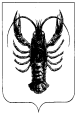 